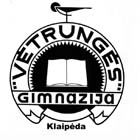 KLAIPĖDOS „VĖTRUNGĖS“ GIMNAZIJAGimnazijos veiklos kokybės įsivertinimas2016-2017 m. m. Klaipėdos„Vėtrungės“ gimnazijos 2016-2017 m. m. veiklos kokybės įsivertinimo grupė:Vadovas - mokytojas Virgilijus Valickis; Nariai - Rita Žukaitienė, Lina Balčaitienė, Daiva Ivaškevičiūtė, Leonas Šimkus , Renata Baltrimienė;Administracijos atstovas - direktoriaus pavaduotojas ugdymui Ramūnas Dobranskis.    Gimnazijos veiklos įsivertinimas atliktas 2017 m. sausio-birželio mėnesiais.Teminio įsivertinimo metodikaĮsivertinimas buvo atliekamas remiantis:Bendrojo ugdymo mokyklų veiklos kokybės įsivertinimo rekomendacijomis, Vilnius, 2015 m.Bendrojo ugdymo mokyklų veiklos kokybės įsivertinimo modeliu ir rodikliais, Vilnius, 2015 m.Įsivertinimą atlikti buvo pasirinkti veiklos rodikliai:4.2.1. Veikimas kartu.4.2.2. Bendradarbiavimas su tėvais/globėjais.Įsivertinimą atlikti pasitelktas elektroninis anketavimas, IQES online klausimynai. Apklausoje dalyvavo 201 tėvai ir 34 mokytojai.Plačiojo visuminio įsivertinimo rezultatai2017 m. sausio mėn. mokyklos 34 mokytojai  keturių balų sistema įvertino „Vėtrungės“ gimnazijos veiklos kokybės įsivertinimo sritis.Aukščiausia verte  įvertinti rodikliai balais:2.1.1. Ugdymo tikslai 3,54;2.4.1. Vertinimas ugdymui 3,64;4.3.2. Nuolatinis profesinis tobulėjimas 3,6.Žemiausia verte  įvertinti rodikliai balais:1.1.1. Asmenybės tapsmas 2,97;3.2.1. Mokymasis ne mokykloje 2,4;4.2.2. Bendradarbiavimas su tėvais/globėjais 2,3.Bendradarbiavimas su tėvaisApklausoje dalyvavo 115  1-2 gimn. klasių tėvų ir 85  3-4 gimn. klasių tėvaiANALIZĖMano bendravimas su vaiko klasės vadovu yra paremtas abipusiu pasitikėjimu. Pritaria 85%/92%.Aš dalyvauju visuose tėvų susirinkimuose. Pritaria 80%/68%. Nedalyvauja 20%/28%.Tėvų susirinkimai yra naudingi. Pritaria 88%/88%. Nesutinka su tuo 12%/12%.Klasės vadovas sudaro galimybes tėvams aktyviai įsitraukti į klasės gyvenimą. Pritaria 76%/80%.Aš aktyviai dalyvauju vaiko klasės gyvenime. Pritaria 44%/52%. Nedalyvauja 52%/44%.Man pakanka informacijos, kurią gaunu iš mokyklos apie vaiko mokymąsi. Pritaria 82%/84%.Bendraudami su mokytojais mes (tėvai, globėjai) jaučiamės tikri vaiko ugdymo partneriai. Pritaria 74%/68%.Aš visuomet tiksliai informuojama (-s) apie mokykloje vaikui keliamus reikalavimus (susijusius su mokymusi, elgesiu ir pan.). Pritaria 84%/76%.Apie vaiko mokymąsi namie Mes (tėvai, globėjai) reguliariai kontroliuojame, ar vaikas paruošė namų darbus. Pritaria 70%/64%.Mūsų namuose yra aiškios taisyklės, kada ir kiek laiko vaikas ruošia namų darbus. Pritaria 54%/40%. Neturi tokių taisyklių 46%/56%.Mūsų namuose vaikas turi geras sąlygas mokytis (asmeninę darbo vietą, gali mokytis tyloje ir pan.). Pritaria 98%/96%.Vaiko namų darbų krūvis šiais metais nėra per didelis. Pritaria 54%/48%. Mano kad per didelis 38%/40%.Vaikas pajėgus atlikti namų darbus pats, be niekieno pagalbos. Pritaria 64%/56%. Nesutinka 36%/32%.Esame samdę (ar samdome) vaikui korepetitorių tam tikrų dalykų mokymuisi. Pritaria 38%/48%. Nėra samdę 60%/48%.Apie mokyklos pagalbą tėvams ir vaikamsMokykla organizuoja tėvams šviečiamuosius užsiėmimus įvairiomis vaikų ugdymo temomis. Pritaria 40%/52%. Nesutinka su tuo 42%/28%. Neturi duomenų 18%/20%.Aš noriai dalyvauju mokyklos šviečiamuosiuose užsiėmimuose tėvams įvairiomis vaikų ugdymo temomis. 44%/36%. Nedalyvauju 44%/52%.Aš esu informuojama (-s), kokie pagalbos specialistai dirba mokykloje (socialinis pedagogas, psichologas ir pan.). Pritaria 82%/80%. Nesutinka su tuo 14%/20%.Esant reikalui, žinočiau, kaip susisiekti su mokyklos pagalbos specialistais. Pritaria 74%/76%. Nežinotų kaip tai padaryti 20%/20%.Jei mano vaikas turėtų problemų (pvz. elgesio, psichologinių, bendravimo su bendraamžiais ir pan.), pagalbos pirmiausia ieškočiau mokykloje. Pritaria 68%/56%. Neieškotų 32%/40%.Esu tikra (-s), kad jei mano vaikas turėtų problemų mokykloje, mokykla iš karto su manimi susisiektų. Pritaria 88%/84%.Buvo pateikti du atviro pobūdžio klausimai:I Kokiomis temomis, susijusiomis su vaiko ugdymu, Jūs norėtumėte gauti žinių?Dėl darbo specifikos negalėdavau dalyvauti tėvų susirinkimuose, tačiau ir nemačiau problemų, dėl kurių turėčiau asmeniškai kreiptis į auklėtoją.Pilnai pakanka aktualios informacijos kurią suteikia mokykla apie vaiko ugdymą.Mane domina viskas apie mano vaiko ugdymąVertinimo sistema ir atsiskaitymai.Apie profesinį orientavimą.Šiuo metu papildomos informacijos tikrai nereikia.Apie specialybių pasirinkimą. Apie tai, kokios specialybės paklausios ir pan.Labai ačiū už paskaitą tėvams apie karjerąApie vaiko gebėjimus ir saviraiska, savirelizaciją, motyvaciją. Kodėl mokykloje nėra jokios aktyvios ar intelektualios veiklos (būrelių), o tik privalomi dalyvavimai. Ar mokykloje bendraamžiai neturėtų pirmiausiai išmokti bendrauti. Sakysite dalyvavimas pasyvus! Klausimas kodėl? Gal informacija pateikiama pasyviai ir nemotyvuotai. Klausimas kitas - ar tikrai mokytojas atiduoda visa save? Kodėl jis dirba mokytoju? Kam jis studijavo šia profesiją, kad negali ar nebenori nieko atiduoti? NĖRA BLOGŲ MOKINIŲ,YRA TIK NETINKAMI MOKYTOJAI, NEBENORINTYS AR NEGALINTYS SAVĘS ATIDUOTI!Užtenka to, kokią informaciją perduoda mokykla ir auklėtoja, bei pats sūnus.Ką daryti jei vaikas sako, kad jaučia, mato, juk mokytojas jo nemėgsta. Niekam ne paslaptis, kad mokytojai turi savo simpatijas ir antipatijas. Turite labai rimtai pasikalbėti su mokytojais, kad po atvirų durų dienos, jie negali diskutuoti su mokiniais, kieno mama buvo ir kuo skundėsi. Aš buvau atėjusi, nesakius apie tai savo vaikui, bet mokytoja viską išpliurpė ir dar pasišaipė.Man pakanka turimų žinių.Šiuo metu aktualiausia - tik baigiamieji egzaminai.Elgesio ir pasiekimų.Motyvacijos mokytis.Nėra duomenų.Aktualu: karjeros pasirinkimo klausimai; kaip padėti paaugliams apsispręsti, teisingai pasirinkti profesiją.Kaip gerinti vaiko ugdymą, pasiekti konkrečių, realių tikslų.II Gal turite pasiūlymų, kaip tobulinti mokyklos ir tėvų bendradarbiavimą dėl vaikų ugdymo?Elektroninė sistema apie visus vaiko pažymius, praleistas pamokas yra labai gerai. Mokytojai parašo laiškus, kai tai yra svarbu, ar reikia rimčiau pažiūrėti į kokius klausimus. Jaučiuosi, kad dalyvauju kasdieninėse vaiko veikose mokykloje. Su vaiku visada aptariame svarbius klausimus.Atsižvelgiant į tai, kad neteko samdyti papildomų mokytojų vaiko ugdymui, manau šioje gimnazijoje dirba geri mokytojai.Negaliu atsakyti.Tėvų susirinkimai neturi virsti auklėtojos monologu, bet visų diskusija, pokalbiu.Projektinė veikla, kuri apjungtų mokyklos bendruomenę ir tėvelius.Manau, kad turėtų būti organizuojamos dažniau atvirų durų dienos, kada tėvai gali susitikti su pedagogais, arba bent turėtų dažniau būti siūloma susitikimai su tais pedagogais prie kurių stovi eilės per atvirų durų dienas, mokinių daug ir fiziškai neįmanoma susitikti su visais atėjusiais tėvais, todėl gal būt būtų naudinga organizuoti tokius susitikimus pagal gimnazijų klases.NeturiuTėvai patys turėtų būti aktyvesni, ačiū Jums už rūpinimąsi mūsų vaikais.Auklėtoja neturetų skaičiuoti tik pinigus, kada atnešti ir tik koks lankomumas, bet bendradarbiauti su tėvais apie mokinio pažangumą, gebėjimus ir ugdymą. Trūksta nuoširdaus rūpesčio - nėra pašaukimo, toks jausmas tik dirba ką privalo ar dėl atlyginimo.Taip į gyvenimą išleidžiamos kompleksuotos perspaustais poreikiais arba priešingai nemotyvuotos asmenybės, nesuradusios savęs. TAI robotai, atlaikę taisyklių ir "sergančių" ministrų sukurtų programų sistemas, kurios veda mūsų atžalas į kraštutinumus ir psichines ligas.Galėtų būti atbulinis ryšys bei patarimai tėvams iš mokyklos socialinio pedagogo bei psichologo po susitikimų su vaiku.Ir viena ir kita pusė turėtų būti sudominta dalyvauti vaikų ugdyme. Tai - svarbu.Geras dalykas yra atvirų durų dienos.Nėra duomenų.Nežinau.Manau, jūs įvaldę visas tinkamas formas.IŠVADOSMokinių tėvai pasitiki klasės auklėtojo darbu.1-2 gimnazinių klasių tėveliai aktyviau dalyvauja tėvų susirinkimuose nei 3-4 klasių tėvai.88% tėvų pripažįsta tėvų susirinkimų naudą.Pusė tėvų teigia, jog aktyviai dalyvauja vaiko klasės gyvenime.Tėvams pakanka iš mokyklo gaunamos informacijos apie savo vaikų mokymąsi. Taip teigia virš 80% tėvų.Apie 80% tėvų žino apie mokyklos keliamus reikalavimus jų vaikams elgesio, mokymosi ir kt. klausimais.Absoliuti dauguma tėvų kontroliuoja jų vaikų namų darbų pasiruošimą.Apie pusę tėvų teigia, jog jų namuose yra aiškios taisyklės, kad ir kiek vaikas turi ruošti pamokas.Beveik visi vaikai turi geras sąlygas mokytis namie.Apie 40% tėvų mano, jog namų darbų krūvis yra per didelis.Daugiau nei pusė tėvų teigia, jog jų vaikas gali atlikti namų darbus be niekieno pagalbos.Beveik pusė 3-4 klasių moksleivių tėvų yra samdę ar samdo korepetitorių.Pusės tėvų nedomina mokyklos organizuojami šviečiamieji užsiėmimai tėvams.¾ tėvų žino esant reikalui kaip susisiekti su mokyklos pagalbos specialistais. Dauguma tėvų pagalbos pirmiausia ieškotų mokykloje.Tėvų atsakymuose į atviro pobūdžio klausimus nėra kokios nors vienos dominuojančios minties, nuomonės įvairios – nuo savikritikos,  kai kurių pasiūlymų, padėkos mokytojams už jų darbą iki mokytojų kritikos. REKOMENDACIJOSSiekiant sumažinti spūstis per atvirų durų dienas siūloma išbandyti išankstinę elektroninę registraciją. Tėvai laukia informacijos apie savo vaikus – nebijokime jos duoti ar gyvai, ar elektroniniu būdu. Tėvai laukia ir padėkų. Atminkime, kad pirmiausia dirbame ne su elektroniniu dienynu, o su su gyvu žmogumi (mokiniu).Mokyklos bendruomenės informacija neturi išeiti už mokyklos ribų. Neliežuvaukime – mokiniai tą informaciją perduoda tėvams.Ne visada mokytojas būna teisus – suskaičiuokime iki dešimties ir pagalvokime prieš imdamiesi kokių nors veiksmų.Bendradarbiavimas su tėvaisMokytojų atsakymai (34)ANALIZĖMOKYMO ORGANIZAVIMASKad mokytojai suderina įpareigojančius tikslus, turinčius įtakos mokymui ir mokymuisi sutinku atsakė 93% mokytojai. 93% mokytojai rūpinasi tuo, kad mokiniai, jei tik įmanoma, visą pamokos laiką naudotų aktyviam mokymuisi. 97% mokytojų lūkesčiai besimokantiesiems yra teigiami. Visi apklausoje dalyvavę mokytojai mokymosi tikslus mokiniams atskleidžia jiems aiškia forma. Siekdamas patenkinti mokymo stilių įvairovę ir skirtingas mokymosi sąlygas, įvairius mokymo metodus taiko 93% mokytojų. 83% mokytojų dažnai skiria individualiai skirtingus namų darbus, kurie tikslingai paremia individualius mokymosi procesus. BENDRADARBIAVIMASVidinis mokyklos bendradarbiavimas mūsų mokykloje yra orientuotas į aiškius bendrus tikslus su šiuo teiginiu sutinka 93% mokytojai ir 79% mokytojai teigia, kad  reguliariai tikrinama, ar tikslai pasiekti.Nuolatiniuose metodiniuose būreliuose, pedagoginėse komandose ar kokybės grupėse 72% mokytojų teigia, kad nepertraukiamai dirba nagrinėdami ir tobulindami pedagoginę veikląMokslo metų plane yra rezervuota pakankamai laiko pedagoginiam bendradarbiavimui (pvz., kolektyvo posėdžiams, susirinkimams, pedagoginėms konferencijoms ir t.t.) sutinka 93% mokytojų. Darbas kolektyve praturtina ir palengvina mano asmeninį darbą taip teigia 86% pedagogų. Bendradarbiavimo sritysKad vyksta mokymo turinio aptarimas, mokomosios medžiagos derinimas sutinka 76% mokytojų. Tarp mokytojų vyksta pasikeitimas mokomąja medžiaga pritaria 72% mokytojų 97% mokytojų pritaria teiginiui, kad vyksta mokinių aptarimas (mokymosi lygis, pagalba, skatinimas) jų auklėjimo klausimais (pvz., taisyklės ir disciplina, socialinė besimokančiųjų kompetencija).Balso teisė ir dalyvavimas90% mokytojų sutinka, kad besimokantieji mūsų mokykloje aktyviai dalyvauja mokyklos gyvenimo kūrime ir dėl to turi atitinkamas balso teises ir dalyvavimo galimybes. Tik 10% mokytojų pritaria, kad mūsų mokyklos veikloje aktyviai dalyvauja tėvai (pvz., tėvų taryba). Kad mokytojų bendravimas su tėvais grindžiamas atviru informavimu, patikimumu ir pagarba, mokytojai su tėvais reguliariai aptaria jų vaikų mokymosi lygį, tolimesnius mokymosi tikslus ir vystymosi galimybes sutinka 86% mokytojų. Švietimo ir auklėjimo misijos suvokimasMokykla tolygiai skatina dalykinių, asmeninių ir socialinių kompetencijų įgijimą ir tinkamai skatina asmenybės vystymąsi (ugdyti pasitikėjimą savimi, tapti savarankišku, išvystyti atsakomybę už save, kitus, aplinką, gebėti atvirai bendrauti ir kt.) pritaria 93% mokytojų. Mokykla tikslingai skatina mokymosi kompetencijų įgijimą (metodų žinojimas, mokymosi strategijos, darbo technikos) sutinka 86% mokytojų. Mokiniai žino, kokius ypatingus talentus ir gabumus jie turi ir gali juos įvertinti pritaria 72% mokytojų, o kad mokiniai gerai paruošiami tolimesniam mokymuisi (aukštesnėje klasėje, kitoje mokykloje, mokantis profesijos) sutinka 97% . Pasitenkinimas ir gera savijautaMokykla reguliariai ir sistemingai didina įvairių bendruomenės grupių (pvz., mokytojų, mokinių, tėvų) pasitenkinimą sutinka 69%mokytojų. Mokiniai yra patenkinti mokykloje gaunamu mokymosi skatinimu ir parama 79%.97% mokytojai teigia, kad mokiniai ir mokytojai mokykloje jaučiasi gerai.Informacija ir sprendimų priėmimasMokyklos vadovybė tinkamai informuoja visuomenę apie mokyklos veiklą, tikslus ir vystymąsi teigia 93% mokytojų. Kad informacijos srautas tarp švietimo skyriaus, mokyklos vadovybės, mokytojų ir nepedagoginio personalo yra sureguliuotas ir gerai funkcionuoja vyksta pritaria  83% mokytojų. 62% mokytojų dalyvauja sprendimų priėmimo procesuose ir turiu pakankamai įtakos sprendimams.  76% sutinka , kad  sprendimų priėmimo procesai yra suprantami, o priimti sprendimai aiškūs ir  83% pritaria, kad  mokyklos vadovybė pasirūpina, kad sprendimai būtų nuosekliai įgyvendinami.Profesionalumas ir personalo vystymas55% mokytojų pritaria, kad mūsų mokykloje yra įsitvirtinę kolegiškos paramos formos (apsilankymas kolegų pamokose, intervizija ir t.t.)48% mokytojų  reguliariai surenka mokinių atsiliepimus apie savo profesinę veiklą.Mūsų mokykloje reikalingos kompetencijos kaupiamos tikslingai, individualiai keliant pavienių mokytojų kvalifikaciją sutinka 83% mokytojų. Kvalifikacijos tobulinimas mokyklos viduje turi ilgalaikį poveikį mokyklai ir mokymui pritaria 93% mokytojų ir, kad mokyklos vadovybė remia mokytojus profesinio kvalifikacijos tobulinimo kelyje (pvz., dalyvavimas tobulinant kvalifikaciją) sutinka 97% mokytojų. Problemos, trūkumai ir sunkumai mūsų mokykloje laiku pastebimi ir sprendžiami teigia 79% mokytojų. Kokybės valdymas ir mokyklos tobulinimasMūsų mokykla turi bendrus mokyklos ir mokymo kokybės kriterijus, orientuotus į visuotinius standartus sutinka 97% mokytojų, kad analizuojame savo tobulinimo projektų tikslus, procesus ir analizės rezultatus panaudojame tolesniam tobulinimui pritaria 90%.Mūsų mokyklos tobulinimas yra orientuotas į vidutinės trukmės ir ilgalaikius tikslus teigia 93% mokytojų ir  mokyklos tobulinimo projektai valdomi ir vykdomi veiksmingai  sutinka 86%.IŠVADOS1. Mokytojų  lūkesčiai besimokantiesiems yra  teigiami2. Mokykloje vyksta mokinių veiklos aptarimas (mokymosi lygis, pagalba, skatinimas) jų auklėjimo klausimais (pvz., taisyklės ir disciplina, socialinė besimokančiųjų kompetencija).3. Mokslo metų plane yra rezervuota pakankamai laiko pedagoginiam bendradarbiavimui (pvz., kolektyvo posėdžiams, susirinkimams, pedagoginėms konferencijoms ir t.t.).3. Mokyklos veikloje trūksta tėvų dalyvavimo. (pvz., tėvų taryba)4. Mokykla tolygiai skatina dalykinių, asmeninių ir socialinių kompetencijų įgijimą ir tinkamai skatina asmenybės vystymąsi (ugdyti pasitikėjimą savimi, tapti savarankišku, išvystyti atsakomybę už save, kitus, aplinką, gebėti atvirai bendrauti ir kt.).5. Mokiniai gerai paruošiami tolimesniam mokymuisi (aukštesnėje klasėje, kitoje mokykloje, mokantis profesijos).6. Mokiniai ir mokytojai mokykloje jaučiasi gerai.7. Mokyklos vadovybė tinkamai informuoja visuomenę apie mokyklos veiklą, tikslus ir vystymąsi.8. Mokytojai  nesidomi mokinių atsiliepimais  apie savo profesinę veiklą9. Mokyklos vadovybė remia mokytojus  profesinio kvalifikacijos tobulinimo kelyje.10. Mokykla turi bendrus mokyklos ir mokymo kokybės kriterijus, orientuotus į visuotinius standartus, analizuoja savo tobulinimo projektų tikslus, procesus ir analizės rezultatus panaudoja tolesniam tobulinimui.  REKOMENDACIJOSSiūlome paruošti mokiniams skirtą anketą, kurioje jie anonimiškai pasisakytų apie mokyklos mokytojų dalykinę kompetenciją, jų bendravimą su mokiniais.2017 m. lapkričio –gruodžio mėn. IQES online sistemoje  atlikta apklausa (vertinimas 4-labai gerai, 3-gerai, 2- patenkinamai).Mokinių apklausa- 5 aukščiausios vertės, įvertintos balais:1. Mokiniui svarbu mokytis-3,7;2. 3.  Nėra patyčių -3,5;4. Gimnazijoje mokiniai skatinami bendrauti , padėti vieni kitiems- 3,9;5. Įdomi ir naudinga gimnazijoje organizuojama socialinė ir visuomeninė veikla-3,1.Tėvų apklausa -5 aukščiausios vertės:1.2. Nėra patyčių – 3,5;3. Į mokyklą vaikas eina noriai- 3,2 ;4. Mokykla skatina mokinius būti aktyviais mokyklos gyvenimo kūrėjais- 3,1;5. Mokykloje mano vaikas sužino apie tolimesnio mokymosi ir karjeros galimybes- 3,1.